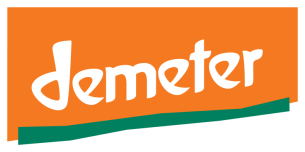 IZSTOPNA IZJAVA Spodaj podpisani, z dnem, _________________ , izstopam iz Združenja Demeter Slovenija.     KRAJ, DATUM: ______________________                            PODPIS: ___________________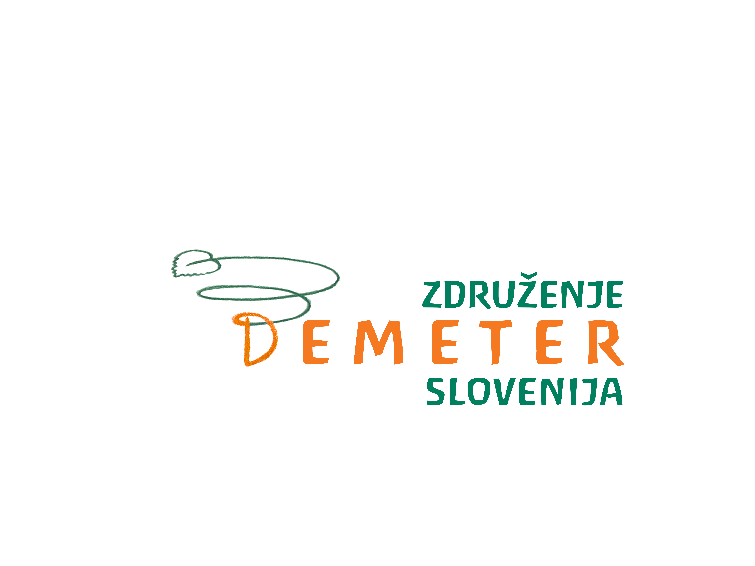                                                                      www.demeter.siIME IN PRIIMEKULICA IN HIŠNA ŠTEVILKAPOŠTNA ŠTEVILKA IN KRAJELEKTRONSKA POŠTA	TELEFON